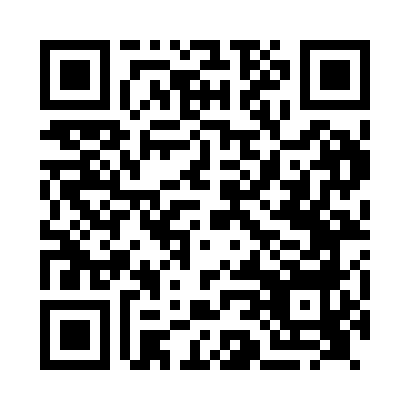 Prayer times for Llandyfrydog, Gwynedd, UKMon 1 Jul 2024 - Wed 31 Jul 2024High Latitude Method: Angle Based RulePrayer Calculation Method: Islamic Society of North AmericaAsar Calculation Method: HanafiPrayer times provided by https://www.salahtimes.comDateDayFajrSunriseDhuhrAsrMaghribIsha1Mon3:084:541:217:029:4811:352Tue3:084:551:227:029:4811:353Wed3:094:561:227:019:4711:344Thu3:094:571:227:019:4711:345Fri3:104:581:227:019:4611:346Sat3:104:591:227:019:4511:347Sun3:115:001:227:019:4511:338Mon3:115:011:237:009:4411:339Tue3:125:021:237:009:4311:3310Wed3:135:031:236:599:4211:3211Thu3:135:041:236:599:4111:3212Fri3:145:051:236:599:4011:3213Sat3:155:061:236:589:3911:3114Sun3:155:081:236:589:3811:3115Mon3:165:091:236:579:3711:3016Tue3:175:101:236:579:3611:3017Wed3:175:121:246:569:3511:2918Thu3:185:131:246:559:3411:2819Fri3:195:141:246:559:3211:2820Sat3:205:161:246:549:3111:2721Sun3:205:171:246:539:3011:2722Mon3:215:191:246:529:2811:2623Tue3:225:201:246:529:2711:2524Wed3:235:221:246:519:2511:2425Thu3:235:231:246:509:2411:2426Fri3:245:251:246:499:2211:2327Sat3:255:261:246:489:2111:2228Sun3:265:281:246:479:1911:2129Mon3:265:301:246:469:1711:2030Tue3:275:311:246:459:1611:1931Wed3:285:331:246:449:1411:19